Anwar Al ShafiChemin des Mésanges 781950 Sion076 600 00 00anwar.alshafi@edu.vs.chEcole professionnelle servicecommunautaireAvenue Maurice-Troillet 2601950 SionSion, le 18 septembre 2023Formation d’employé en intendance AFPMadame, Monsieur,Ayant entendu parler de votre école, je vous écris car je suis intéressé par la formation que vous proposez.Je suis au cycle d’orientation de St-Guérin à Sion et au mois d’août, j’ai fait une semaine de stage au home St-Michel à Sion. J’ai travaillé dans la cuisine, à la cafétéria et à la lingerie. J’ai aussi fait du nettoyage dans les chambres, les vestiaires et les ascenseurs. J’ai bien aimé le travail et le contact avec les collègues et les personnes âgées.Je suis souriant et l’équipe a été contente de mon travail. J’aimerais donc beaucoup faire votre école pour devenir employé en intendance.Je reste à votre disposition pour un entretien ou un stage, et je me réjouis déjà de mieux connaître votre établissement.Dans cette attente, je vous adresse, Madame, Monsieur, mes meilleures salutations. Anwar Al ShafiAnnexes :	- curriculum vitae		- notes scolaires		- bilans de stagesAnwar Al ShafiChemin des Mésanges 78, 1950 Sion076 600 00 00anwar.alshafi@edu.vs.chNé le 20 mars 2008Nationalité syrienne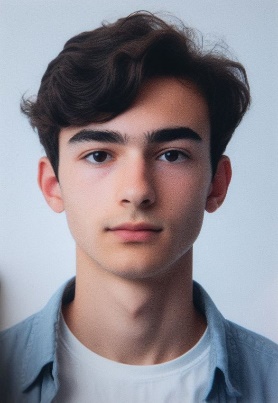 QualitésRésistance physique - Esprit d’équipe - Souriant Organisé - Sens de l’ordre et de la propretéScolarité2012-2021	Ecoles enfantine et primaire à SionDès 2021	Cycle d’orientation à SionStagesEmployé en intendance, EMS St- Michel à SionMettre en place le déjeuner, nettoyer les couloirs, trier le linge, contrôler les locaux.Spécialiste en restauration, Restaurant l’Or Argenté à SionMettre les tables, décorer la salle, accueillir les clients, servir les boissons.Cuisinier, Restaurant L’Etoile Blanche à ContheyEplucher et découper les légumes, préparer une tarte, faire une assiette valaisanne.LanguesArabe        :   Langue maternelleFrançais    :   Parlé et écrit           Allemand  :   Connaissances scolairesAnglais      :   Connaissances scolairesInformatiqueBonnes connaissances des réseaux sociauxLoisirsAider au restaurant de mes parents, football, réseaux sociaux, sorties entre amisMme Sandra DemefleurTitulaire de 10COTél. 076 200 00 00sandra.demefleur@edu.vs.ch